St. Agnes InvitationalThursday, March 12th  20208:00-8:15 Coaches Meeting   All changes should be in Tuesday by noon*** NO TAPE ALLOWED ON THE TRACK 9:00am3200 girls/boys9:00 am Field EventsLong Jump/Triple Jump- Girls (South Pit)Long Jump/Triple Jump- Boys (North Pit)Shot Put- Girls/BoysDiscus- Boys/GirlsHigh Jump-Boys-South pitHigh Jump- Girls North PitPole Vault- Girls/Boys 11:00 am4x800 girls/boys12:00pm- RUNNING FINALSALL FINALS GIRLS FOLLOWED BY BOYS4x100M RELAY800M 100M HURDLES110 M HURDLES100 METERS4x200 M RELAY400 METERS300 M HURDLES200 METERS1600 METERS4X400 RELAY2020 ST. AGNES INVITATIONAL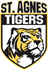 Dear Coach,Enclosed is the information regarding the ST. AGNES INVITATIONAL. The meet will be held on Thursday, March 12th. This will be a CO-ED meet and entries will only be accepted through Athletic.net. If you have any questions please contact:Kristi RobbinsKristi.robbins@st-agnes.org 281-744-6368 (cell)GENERAL INFORMATIONEntry Fee: $100 per team $200 for Boys and Girls. (Checks payable to St. Agnes attn: Kristi RobbinsPlease Mail to:St. Agnes Academy9000 Bellaire BlvdHouston, TX 77036Attn: Kristi RobbinsLocation: St. Agnes Academy ECAC  7611 Bellaire Blvd (note it’s not the main campus)Restrooms and concessions will be availableRules: UIL rules will govern eligibility and participationScoring: Relays 20-16-12-8-4-2 Individual 10-8-6-4-2-1Trophies for Champion and Runner-Up Teams and Medals 1-3 in each eventEntries- Each team may enter 3 individuals in each event and 1 relay teamHeats will be done by times submitted Enter FAT time onlyStarting Blocks: Blocks will be providedAdmission to Meet: ADULTS $4.00 *** STUDENTS $2.00CONCESSION STAND WILL BE OPENLUNCH WILL BE PROVIDED FOR TRACK COACHES AND WORKERS ONLY